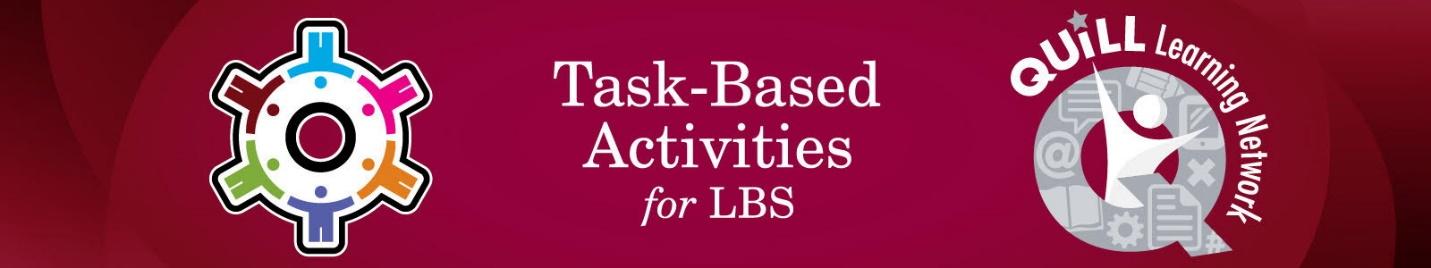 Task Title: Write a Short Research Report  OALCF Cover Sheet – Practitioner Copy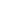 Learner Name: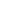 Date Started (m/d/yyyy):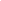 Date Completed (m/d/yyyy):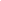 Successful Completion:  Yes  	No  Task Description: The learner will research a topic and write a report on the topic.Competency: A: Find and Use Information     B: Communicate Ideas and Information     D: Use Digital TechnologyTask Groups: A1: Read continuous textB1: Interact with others                      B2: Write continuous text     D2: Use digital technology Level Indicators:A1.3: Read longer texts to connect, evaluate and integrate ideas 
         and informationB1.1: Participate in brief interactions to exchange information with 
         one other personB2.3: Write longer texts to present information, ideas and opinionsD.2:  	Perform well-defined, multi-step digital tasks Performance Descriptors: See chart on last pageMaterials Required: Pen and Paper and/or digital deviceAccess to a word processing program such as Microsoft Word or digitized taskAccess to research material such as the internet, books, articles or encyclopediaInstructor preparation: Review the tasks with the learner to ensure understanding. Help the learner decide on a research topic. Ensure the learner has skills to take notes while reading reference material. Ensure the learner understands the importance of listing reference materials (confirm understanding of what constitutes plagiarism). The learner should be given an appropriate amount of time to research the topic and write the report.Confirm report criteria have been met:Although reading skills are involved in this task, the emphasis of the evaluation is on note-taking and then writing the report. Each paragraph should have a main idea and there should be details to support the main idea. There should be some variety in vocabulary and sentence structure. There should be a list of resources used to research the topic.The final copy should have very few mechanical errors.Learner InformationIn secondary and post-secondary school students are often asked to research a topic and then write a report on what they have learned.TasksYou have been asked to write a research report. Complete the following tasks related to writing an essay.Task 1: Choose a topic of personal interest that you would like to learn more about. Discuss with your instructor what you already know and what you would like to know. Form several questions that you hope the research will answer. Write them below.Answer: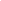 Task 2: Use at least two research sources (books, articles, encyclopedia or Internet). As you read, take notes of important information that helps to answer your questions. Task 3: Organize your notes into an outline, then write a rough draft. Your report should include at least three well-developed paragraphs (250-400 words), plus introduction and conclusion paragraphs. You may write your rough draft on paper, on the computer or in the digitized task space.Answer: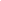 Task 4: Read over the draft of your report. Ask yourself: Do the ideas flow smoothly or do the sentences sound awkward? Are there details to support the main idea of each paragraph? Make changes as necessary. Task 5: Proof-read your rough copy for spelling and grammar errors. You may use a dictionary, spell-check, or other resources to help you edit your report.Task 6: List the resources that you used at the end of your research report. You should include the author and the title of each book or article.Answer: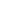 Task 7: Rewrite or print off a final computer copy. Answer: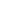 Task 8: Hand in your research notes, your rough copy and your final copy.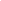 Performance Descriptors 1Performance Descriptors 2This task: Was successfully completed        Needs to be tried again  Learner Comments:Instructor (print):		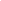 Goal Path:EmploymentApprenticeshipSecondary SchoolPost SecondaryIndependenceLevelsPerformance DescriptorsNeeds WorkCompletes task with support from practitionerCompletes task independentlyA1.3:Integrates several pieces of information from textsManages unfamiliar elements (e.g. vocabulary, context, topic) to complete tasksIdentifies the purpose and relevance of textsSkims to get the gist of longer textsInfers meaning which is not explicit in textsCompares or contrasts information between two or more textsUses organizational features, such as headings, to locate informationFollows the main events of descriptive, narrative, informational and persuasive textsObtains information from detailed readingB1.1:Conveys information on familiar topics Shows an awareness of factors such as social, linguistic and cultural differences that affect interactions in brief exchanges with othersChooses appropriate language in exchanges with clearly defined purposesParticipates in short, simple exchangesSpeaks or signs clearly in a focused and organized wayB2.3:Writes texts to present information, summarize, express opinions, present arguments, convey ideas or persuadeManages unfamiliar elements (e.g. vocabulary, context, topic) to complete tasksSelects and uses vocabulary, tone and structure appropriate to the taskOrganizes and sequences writing to communicate effectivelyUses a variety of vocabulary, structures and approaches to convey main ideas with supporting detailsD2.2:Selects and follows appropriate steps to complete tasksLocates and recognizes functions and commandsMakes low-level inferences to interpret icons and text